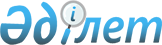 Е.А. Сағымбаевты тағайындау туралыҚазақстан Республикасы Президентінің 2022 жылғы 28 қарашадағы № 12 Жарлығы
      Ермек Алдабергенұлы Сағымбаев Қазақстан Республикасы Ұлттық қауіпсіздік комитетінің Төрағасы лауазымына тағайындалсын.
					© 2012. Қазақстан Республикасы Әділет министрлігінің «Қазақстан Республикасының Заңнама және құқықтық ақпарат институты» ШЖҚ РМК
				
      Қазақстан РеспубликасыныңПрезиденті

Қ.Тоқаев
